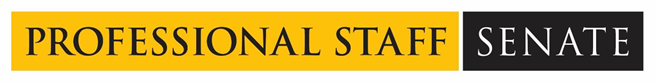 Professional Staff Senate Meeting MinutesThursday, August 12, 20212:30 – 4:30 p.m. – VirtualIn Attendance: LinkNon-Officer Staff In Attendance: Amelia Arria, Natalia Panfile, Carlos Turcios, Laura Taylor, Brittny McGowan, Sue Plitt, Molly Mitchell, Ashley Meyers, Joel DeWyer, Kelsey O’Hara, Marlayna Demond, & Monda AhmadCall to Order: 2:37pm  Approved [Previous Month’s 202X] Meeting Agenda [hyperlink]Approves [Previous Month’s 202X] Meeting Minutes [hyperlink]2:35 p.m.	Call to Order 										2:40 p.m.	Approve August Meeting Agenda 							Approve July Meeting Minutes 							2:45 p.m.	Maryland Collaborative and the MD Alcohol SurveyAmelia ArriaSurvey started in 2012 to track students’ cannabis and alcohol consumption and how we can interveneAbout 4200 students, 700 UMBC Many students found themselves drinking alone last year (~40%) where in the past, students of legal age were more likely to drink off-campus with othersThe evidence shows environment really matters – alcohol access and accessibility is a key factor UMBC students tend to use cannabis more than alcohol; not many binge drinkMay create agreements with local bars to ensure bartenders are not overserving our students and making sure they are practicing safe drinking3:00 p.m.	Committee Assignments		-you will be hearing from your chair soon to set up a meeting						3:15 p.m.	PSS Action Plan PlanningBroke into groups to make adjustments to action plans for the yearSupport, Community, Advocacy, and Development Some key topics:Name Change to Exempt Staff SenateSenate compensationPMP training for supervisorsNew timesheet indicator Clearer advancement opportunitiesEquity in professional development across unitsEquity in flexibility as we move toward hybrid work environmentThe exec group will compile all of this and will be sent out3:45 p.m.	Committee Reports & Future Reporting Out	We want more accountability for accomplishing things	Jess and Ray may be reaching out to you a couple times throughout the year to receive updates on action items throughout year. 				4:00 p.m.	Cookout UpdatesRebranding from “picnic” to “cookout” due to the racist terminology Cookout will be Friday, August 13th under the commons terrace tentBBQ food with vegetarian optionsVirtual raffle ticket optionsSign up sheet for volunteers has gone around. Have to wear a mask in line and bring your campus card for swiping in 4:15 p.m.	PSS Engagement Ideas for Future Meetings					Self-Care Series 2.0: How to continue well-being in a hybrid world; shifting from working from home to campus/office daysIf you know someone who would be good to speak on these topics, please send their contact information to JessDEI TopicsPronouns/Gender IdentityLand AcknowledgementsBlack History MonthLGBTQ+Juneteenth Disability Awareness/AbleismImmigrantsCommunity Bulletin Board Newsletter and space in meetings; things going on on campus Examples: Laila and jess will be teaching fitness classes this fall!Senator Spotlights – sign up to speak about cool things going on in your life! Adjourned at 4:27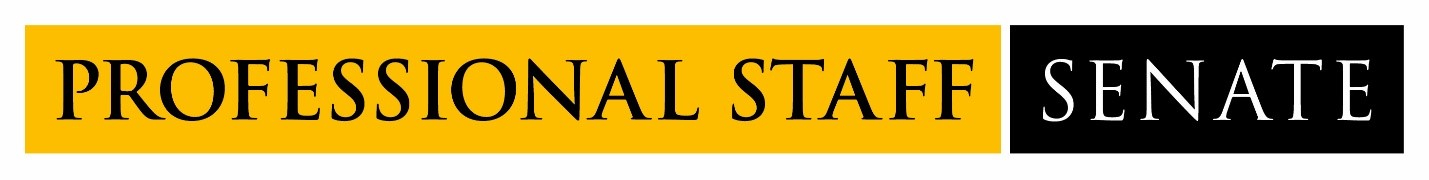 2021-2022 SENATE MEETING SCHEDULE

Meetings from 2:30PM – 4:30PMJuly 8, 2021August 12, 2021September 9, 2021October 14, 2021November 11, 2021December 9, 2021January 13, 2022February 10, 2022March 10, 2022April 14, 2022May 12, 2022June 9, 2022